DSWD DROMIC Report #12 on the Effects of Southwest MonsoonAs of 17 August 2018, 6PMSITUATION OVERVIEWSouthwest Monsoon affecting the western section of Luzon. Meanwhile, at  3:00 PM today, the center  of  Severe Tropical Storm SOULIK  was estimated based on all available data at  2,060 km  East  of Extreme Northern Luzon  (22.9 °N, 140.7 °E)[OUTSIDE PAR] with maximum sustained winds of 105 km/h near the center and gustiness of up to  130 km/h. It is moving North Northwest at 30 km/h.Source: DOST-PAGASA Daily Weather ForecastSUMMARY BREAKDOWN PER REGIONSNCRREGION IREGION IIIREGION CALABARZONNote: Ongoing assessment and validation.REGION CARSources: DSWD-FOs I, III, CAR, NCR, and CALABARZONCOST OF ASSISTANCESources: DSWD-FOs I, III, CAR, NCR, and CALABARZONSituational ReportsDSWD-DRMBFO NCRFO IIIFO CAR FO CALABARZON *****The Disaster Response Operations Monitoring and Information Center (DROMIC) of the DSWD-DRMB continues to closely coordinate with concerned DSWD-Field Offices for significant disaster response updates.RODEL V. CABADDUReleasing OfficerREGION / PROVINCE / CITY / MUNICIPALITYNUMBER OF AFFECTEDNUMBER OF AFFECTEDNUMBER OF AFFECTEDNUMBER OF EVACUATION CENTERS (ECs)NUMBER OF INSIDE ECsNUMBER OF INSIDE ECsNUMBER OF OUTSIDE ECsNUMBER OF OUTSIDE ECsTOTAL DISPLACED & SERVEDTOTAL DISPLACED & SERVEDNO. OF DAMAGED HOUSESNO. OF DAMAGED HOUSESNO. OF DAMAGED HOUSESREGION / PROVINCE / CITY / MUNICIPALITYNUMBER OF AFFECTEDNUMBER OF AFFECTEDNUMBER OF AFFECTEDNUMBER OF EVACUATION CENTERS (ECs)NUMBER OF INSIDE ECsNUMBER OF INSIDE ECsNUMBER OF OUTSIDE ECsNUMBER OF OUTSIDE ECsTOTAL DISPLACED & SERVEDTOTAL DISPLACED & SERVEDNO. OF DAMAGED HOUSESNO. OF DAMAGED HOUSESNO. OF DAMAGED HOUSESREGION / PROVINCE / CITY / MUNICIPALITYBarangaysFamiliesPersonsNUMBER OF EVACUATION CENTERS (ECs)FamiliesPersonsFamiliesPersonsTotal FamiliesTotal PersonsNO. OF DAMAGED HOUSESNO. OF DAMAGED HOUSESNO. OF DAMAGED HOUSESREGION / PROVINCE / CITY / MUNICIPALITYBarangaysFamiliesPersonsNOWNOWNOWNOWNOWNOWNOWTotalTotallyPartiallyNCR56 10,006 45,242 4 57 328 - - 57 328 - - - REGION I466 86,964 357,603 75 3,014 11,062 3,248 14,203 5,774 23,584 347 41 364 REGION II- - - - - - - - - - - - - REGION III429 234,527 964,313 145 4,552 17,186 6,594 33,526 11,146 50,712 26 8 18 CALABARZON52 14,741 68,794 7 488 2,021 7,533 37,217 8,021 39,238 501 195 306 CAR50 1,181 4,726 7 35 149 118 499 153 648 44 11 33 REGION / PROVINCE / CITY / MUNICIPALITY NUMBER OF AFFECTED NUMBER OF AFFECTED NUMBER OF AFFECTED NUMBER OF EVACUATION CENTERS (ECs) NUMBER OF INSIDE ECs NUMBER OF INSIDE ECs NUMBER OF OUTSIDE ECs NUMBER OF OUTSIDE ECs TOTAL DISPLACED & SERVED TOTAL DISPLACED & SERVED NO. OF DAMAGED HOUSES NO. OF DAMAGED HOUSES NO. OF DAMAGED HOUSES REGION / PROVINCE / CITY / MUNICIPALITY Barangays Families Persons NUMBER OF EVACUATION CENTERS (ECs) Families Persons Families Persons Total Families Total Persons NO. OF DAMAGED HOUSES NO. OF DAMAGED HOUSES NO. OF DAMAGED HOUSES REGION / PROVINCE / CITY / MUNICIPALITY Barangays Families Persons NOW NOW NOW NOW NOW NOW NOW Total Totally Partially NCR5610,00645,2429158686--158686---Caloocan City-------------Las Pinas-------------Makati City-------------Malabon City4217943154229--54229---Mandaluyong City12001,000----------Manila City1220561----------Marikina City135,45124,751344148--44148---Muntinlupa City-------------Navotas122199122199--22199---Paranaque City-------------Pasay City-------------Pasig City81,1575,323----------Pateros -------------Taguig City-------------Quezon City172,21710,739----------San Juan City1214714----------Valenzuela City103081,012438110--38110---REGION / PROVINCE / CITY / MUNICIPALITYREGION / PROVINCE / CITY / MUNICIPALITYNUMBER OF AFFECTEDNUMBER OF AFFECTEDNUMBER OF AFFECTEDNUMBER OF EVACUATION CENTERS (ECs)NUMBER OF INSIDE ECsNUMBER OF INSIDE ECsNUMBER OF OUTSIDE ECsNUMBER OF OUTSIDE ECsTOTAL DISPLACED & SERVEDTOTAL DISPLACED & SERVEDNO. OF DAMAGED HOUSESNO. OF DAMAGED HOUSESNO. OF DAMAGED HOUSESREGION / PROVINCE / CITY / MUNICIPALITYREGION / PROVINCE / CITY / MUNICIPALITYNUMBER OF AFFECTEDNUMBER OF AFFECTEDNUMBER OF AFFECTEDNUMBER OF EVACUATION CENTERS (ECs)NUMBER OF INSIDE ECsNUMBER OF INSIDE ECsNUMBER OF OUTSIDE ECsNUMBER OF OUTSIDE ECsTOTAL DISPLACED & SERVEDTOTAL DISPLACED & SERVEDNO. OF DAMAGED HOUSESNO. OF DAMAGED HOUSESNO. OF DAMAGED HOUSESREGION / PROVINCE / CITY / MUNICIPALITYREGION / PROVINCE / CITY / MUNICIPALITYBarangaysFamiliesPersonsNUMBER OF EVACUATION CENTERS (ECs)FamiliesPersonsFamiliesPersonsTotal FamiliesTotal PersonsNO. OF DAMAGED HOUSESNO. OF DAMAGED HOUSESNO. OF DAMAGED HOUSESREGION / PROVINCE / CITY / MUNICIPALITYREGION / PROVINCE / CITY / MUNICIPALITYBarangaysFamiliesPersonsNOWNOWNOWNOWNOWNOWNOWTotalTotallyPartiallyREGION IREGION I466 86,964 357,603 75 3,014 11,062 3,248 14,203 5,774 23,584 347 41 364 Ilocos NorteIlocos Norte82 357 1,715 - - - 2 8 2 8 299 - 357 Adams1 4 20 - - - - - - - 4 - 4 Badoc4 9 43 - - - 2 8 2 8 9 - 9 Banna (Espiritu)12 65 305 - - - - - - - 7 - 65 Burgos4 28 140 - - - - - - - 28 - 28 Dingras7 12 60 - - - - - - - 12 - 12 LAOAG CITY (Capital)2 2 10 - - - - - - - 2 - 2 Pagudpud6 13 65 - - - - - - - 13 - 13 Paoay16 67 335 - - - - - - - 67 - 67 Pasuquin22 147 672 - - - - - - - 147 - 147 Sarrat4 5 25 - - - - - - - 5 - 5 Vintar4 5 40 - - - - - - - 5 - 5 Ilocos SurIlocos Sur87 5,630 26,517 2 21 67 52 261 73 328 41 40 1 Alilem1 1 5 - - - - - - - - - - Banayoyo4 31 125 - - - - - - - 2 1 1 Bantay9 807 4,037 - - - 4 20 4 20 - - - Burgos 1 72 360 - - - - - - - - - - Cabugao4 315 1,757 - - - - - - - - - - CITY OF CANDON1 58 290 - - - 46 230 46 230 39 39 - Galimuyod1 54 270 - - - - - - - - - - Lidlidda2 4 22 - - - 2 11 2 11 - - - Magsingal6 633 2,398 2 21 67 - - 21 67 - - - Nagbukel2 8 40 - - - - - - - - - - Narvacan5 125 567 - - - - - - - - - - San Esteban9 605 3,025 - - - - - - - - - - San Ildefonso5 109 545 - - - - - - - - - - San Juan (Lapog)10 197 928 - - - - - - - - - - Santa Lucia11 963 3,972 - - - - - - - - - - Santiago2 92 345 - - - - - - - - - - Sinait1 1 4 - - - - - - - - - - Suyo1 27 135 - - - - - - - - - - Tagudin11 1,518 7,642 - - - - - - - - - - CITY OF VIGAN (Capital)1 10 50 - - - - - - - - - - La UnionLa Union66 7,664 30,853 - - - 1 2 1 2 7 1 6 Bacnotan10 574 1,872 - - - - - - - 6 - 6 Bangar5 744 3,720 - - - - - - - - - - Luna30 3,223 13,005 - - - - - - - - - - Naguilian1 1 2 - - - 1 2 1 2 1 1 - San Gabriel7 1,407 5,393 - - - - - - - - - - San Juan12 1,714 6,856 - - - - - - - - - - Santol1 1 5 - - - - - - - - - - PangasinanPangasinan231 73,313 298,518 73 2,993 10,995 3,193 13,932 5,698 23,246 - - - Aguilar7 2,593 12,647 5 177 605 - - 177 605 - - - Alcala15 1,403 5,612 2 108 432 1,295 5,180 1,403 5,612 - - - Balungao10 1,046 6,276 - - - 524 3,144 524 3,144 - - - Bautista3 1,610 6,471 2 52 206 1,135 4,614 1,187 4,820 - - - Bayambang6 699 2,493 6 691 2,466 - - 691 2,466 - - - Bugallon7 1,545 7,360 - - - - - - - - - - Calasiao24 12,009 34,072 10 463 1,724 - - 329 1,262 - - - Dagupan City31 30,858 118,520 15 747 2,577 40 122 434 1,484 - - - LINGAYEN (Capital)13 460 1,766 18 277 959 183 807 460 1,766 - - - Mangaldan18 1,100 5,500 - - - - - - - - - - Mangatarem25 6,589 32,915 6 205 811 - - 205 811 - - - San Carlos City19 3,068 13,360 4 23 88 2 5 24 89 - - - San Nicolas 1 18 74 - - - 14 60 14 60 - - - Santa Barbara29 8,801 44,005 - - - - - - - - - - Santo Tomas 1 1 7 1 1 7 - - 1 7 - - - Urbiztondo21 1,388 6,940 3 124 620 - - 124 620 - - - CITY OF URDANETA1 125 500 1 125 500 - - 125 500 - - - REGION / PROVINCE / CITY / MUNICIPALITYREGION / PROVINCE / CITY / MUNICIPALITYNUMBER OF AFFECTEDNUMBER OF AFFECTEDNUMBER OF AFFECTEDNUMBER OF EVACUATION CENTERS (ECs)NUMBER OF INSIDE ECsNUMBER OF INSIDE ECsNUMBER OF OUTSIDE ECsNUMBER OF OUTSIDE ECsTOTAL DISPLACED & SERVEDTOTAL DISPLACED & SERVEDNO. OF DAMAGED HOUSESNO. OF DAMAGED HOUSESNO. OF DAMAGED HOUSESREGION / PROVINCE / CITY / MUNICIPALITYREGION / PROVINCE / CITY / MUNICIPALITYNUMBER OF AFFECTEDNUMBER OF AFFECTEDNUMBER OF AFFECTEDNUMBER OF EVACUATION CENTERS (ECs)NUMBER OF INSIDE ECsNUMBER OF INSIDE ECsNUMBER OF OUTSIDE ECsNUMBER OF OUTSIDE ECsTOTAL DISPLACED & SERVEDTOTAL DISPLACED & SERVEDNO. OF DAMAGED HOUSESNO. OF DAMAGED HOUSESNO. OF DAMAGED HOUSESREGION / PROVINCE / CITY / MUNICIPALITYREGION / PROVINCE / CITY / MUNICIPALITYBarangaysFamiliesPersonsNUMBER OF EVACUATION CENTERS (ECs)FamiliesPersonsFamiliesPersonsTotal FamiliesTotal PersonsNO. OF DAMAGED HOUSESNO. OF DAMAGED HOUSESNO. OF DAMAGED HOUSESREGION / PROVINCE / CITY / MUNICIPALITYREGION / PROVINCE / CITY / MUNICIPALITYBarangaysFamiliesPersonsNOWNOWNOWNOWNOWNOWNOWTotalTotallyPartiallyREGION IIIREGION III429234,527964,3131454,55217,1866,59433,52611,14650,71226818BataanBataan145,14321,560578314--78314---Dinalupihan595375578314--78314---Hermosa95,04821,185----------BulacanBulacan198136,493611,482452,1058,1584,09824,1166,20332,274---Balagtas (Bigaa)58,13040,650----------Baliuag71,0324,437----------Bocaue137,98913,7953149698--149698--- Bulacan48113,029170208125575195783---Bustos1420----------Calumpit2927,045113,581151,5605,986--1,5605,986---Guiguinto145,38526,925----------Hagonoy2640,268189,753989389--89389---City of Malolos (capital)5114,23661,214680384--80384---Marilao910,06850,120----------City of Meycauayan64,13524,306123993,94423,4003,96723,499---Paombong1414,12171,10510134394--134394---Plaridel276366---2914129141---Pulilan152,95411,464----------Santa Maria2239717----------PampangaPampanga14582,377292,819751,3115,2542,3918,9773,70214,2313-3Apalit93,96214,8405229909--229909---Arayat1836---836836---Bacolor47533,225373308--73308---Candaba32,01910,1441735--735---Guagua199,46744,45287336765171138538---Lubao2511,59938,054---1,8046,7341,8046,734---Mabalacat150211150211--50211---Macabebe2530,67179,0581175272--75272---Masantol1225186122251861--2518613-3Mexico61,1866,013316892101899---Minalin156,38132,450986358--86358---City of San Fernando (capital)258255258255--58255---San Simon139,58537,827----------Santa Rita1712----------Santo Tomas76,31025,17283331,4125122,0268453,438---Sasmuan (Sexmoan)270209260177--60177---TarlacTarlac679,82136,237191,0573,450793181,1363,768---Bamban11770---927927---Camiling294,10617,384---11401140---La Paz102,2167,615256219--56219---Moncada172,9279,187105051,501--5051,501---Paniqui74961,73074961,730--4961,730---Ramos359251---5925159251---ZambalesZambales56932,2151110261152712523815Botolan15111,523---166916691679Palauig211561110104611564-4Santa Cruz2171636-------312REGION / PROVINCE / CITY / MUNICIPALITYREGION / PROVINCE / CITY / MUNICIPALITYNUMBER OF AFFECTEDNUMBER OF AFFECTEDNUMBER OF AFFECTEDNUMBER OF EVACUATION CENTERS (ECs)NUMBER OF INSIDE ECsNUMBER OF INSIDE ECsNUMBER OF OUTSIDE ECsNUMBER OF OUTSIDE ECsTOTAL DISPLACED & SERVEDTOTAL DISPLACED & SERVEDNO. OF DAMAGED HOUSESNO. OF DAMAGED HOUSESNO. OF DAMAGED HOUSESREGION / PROVINCE / CITY / MUNICIPALITYREGION / PROVINCE / CITY / MUNICIPALITYNUMBER OF AFFECTEDNUMBER OF AFFECTEDNUMBER OF AFFECTEDNUMBER OF EVACUATION CENTERS (ECs)NUMBER OF INSIDE ECsNUMBER OF INSIDE ECsNUMBER OF OUTSIDE ECsNUMBER OF OUTSIDE ECsTOTAL DISPLACED & SERVEDTOTAL DISPLACED & SERVEDNO. OF DAMAGED HOUSESNO. OF DAMAGED HOUSESNO. OF DAMAGED HOUSESREGION / PROVINCE / CITY / MUNICIPALITYREGION / PROVINCE / CITY / MUNICIPALITYBarangaysFamiliesPersonsNUMBER OF EVACUATION CENTERS (ECs)FamiliesPersonsFamiliesPersonsTotal FamiliesTotal PersonsNO. OF DAMAGED HOUSESNO. OF DAMAGED HOUSESNO. OF DAMAGED HOUSESREGION / PROVINCE / CITY / MUNICIPALITYREGION / PROVINCE / CITY / MUNICIPALITYBarangaysFamiliesPersonsNOWNOWNOWNOWNOWNOWNOWTotalTotallyPartiallyCALABARZONCALABARZON5214,74168,79474882,0217,53337,2178,02139,238501195306BatangasBatangas113181,480---3131,4623131,462318114204Calaca21674---1674167416412Lemery72321,064---2321,0642321,064232100132San Luis145218---402004020045639Taal125124---251242512425421CaviteCavite52971,108-------1477Noveleta389442----------Tanza2208666----------LagunaLaguna33112221253--12531-1Biñan122871736--736---Los Baños15171517--5171-1Paete1418----------RizalRizal3314,09566,08454761,9687,22035,7557,69637,7231687494City of Antipolo1420----------Binangonan11791----------Cainta31,1943,805----------Rodriguez (Montalban)75,88129,246---2,98915,3382,98915,338---San Mateo136,41629,88254761,9683,81418,3324,29020,300---Tanay54172,320---4172,0854172,0851687494Taytay3166720----------REGION / PROVINCE / CITY / MUNICIPALITY REGION / PROVINCE / CITY / MUNICIPALITY NUMBER OF AFFECTED NUMBER OF AFFECTED NUMBER OF AFFECTED NUMBER OF EVACUATION CENTERS (ECs) NUMBER OF INSIDE ECs NUMBER OF INSIDE ECs NUMBER OF OUTSIDE ECs NUMBER OF OUTSIDE ECs TOTAL DISPLACED & SERVED TOTAL DISPLACED & SERVED NO. OF DAMAGED HOUSES NO. OF DAMAGED HOUSES NO. OF DAMAGED HOUSES REGION / PROVINCE / CITY / MUNICIPALITY REGION / PROVINCE / CITY / MUNICIPALITY NUMBER OF AFFECTED NUMBER OF AFFECTED NUMBER OF AFFECTED NUMBER OF EVACUATION CENTERS (ECs) NUMBER OF INSIDE ECs NUMBER OF INSIDE ECs NUMBER OF OUTSIDE ECs NUMBER OF OUTSIDE ECs TOTAL DISPLACED & SERVED TOTAL DISPLACED & SERVED NO. OF DAMAGED HOUSES NO. OF DAMAGED HOUSES NO. OF DAMAGED HOUSES REGION / PROVINCE / CITY / MUNICIPALITY REGION / PROVINCE / CITY / MUNICIPALITY BarangaysFamiliesPersonsNUMBER OF EVACUATION CENTERS (ECs) FamiliesPersonsFamiliesPersonsTotal FamiliesTotal PersonsNO. OF DAMAGED HOUSES NO. OF DAMAGED HOUSES NO. OF DAMAGED HOUSES REGION / PROVINCE / CITY / MUNICIPALITY REGION / PROVINCE / CITY / MUNICIPALITY BarangaysFamiliesPersonsNOWNOWNOWNOWNOWNOWNOWTotalTotallyPartiallyCARCAR501,1814,726735149118499153648441133AbraAbra199803,8691210175519651468Bangued (capital)749218----------Bucay22467441210--210---Lagangilang32411,018---311311---Lagayan1225950----------Luba1211---21121122-Pidigan21233---123312331248San Quintin3205895----------BenguetBenguet21147602633139471898032827522Atok11560310455151560716Baguio City10321471279381145918Bakun3627---6276271-1Buguias2315---315315312Itogon159219---13471347---Kapangan1322---322322312Kibungan1315115210315312Mankayan1615---6156151-1Tuba1208212082--2082---Mountain ProvinceMountain Province1054255---54255542553-3Paracelis134170---3417034170---Bauko71665---16651665---Tadian2420---4204203-3REGION / PROVINCE / CITY / MUNICIPALITY TOTAL COST OF ASSISTANCE (PHP) TOTAL COST OF ASSISTANCE (PHP) TOTAL COST OF ASSISTANCE (PHP) TOTAL COST OF ASSISTANCE (PHP) TOTAL COST OF ASSISTANCE (PHP) REGION / PROVINCE / CITY / MUNICIPALITY TOTAL COST OF ASSISTANCE (PHP) TOTAL COST OF ASSISTANCE (PHP) TOTAL COST OF ASSISTANCE (PHP) TOTAL COST OF ASSISTANCE (PHP) TOTAL COST OF ASSISTANCE (PHP) REGION / PROVINCE / CITY / MUNICIPALITY TOTAL COST OF ASSISTANCE (PHP) TOTAL COST OF ASSISTANCE (PHP) TOTAL COST OF ASSISTANCE (PHP) TOTAL COST OF ASSISTANCE (PHP) TOTAL COST OF ASSISTANCE (PHP) REGION / PROVINCE / CITY / MUNICIPALITY DSWD LGU NGOs OTHERS GRAND TOTAL GRAND TOTAL35,730,116.43 8,884,315.43 - - 44,614,431.86 NCR19,893,038.54 - - - 19,893,038.54 Malabon City74,474.00 - - - 74,474.00 Mandaluyong City302,740.00 - - - 302,740.00 Manila City1,817,629.34 - - - 1,817,629.34 Marikina City15,356,000.00 - - - 15,356,000.00 Navotas30,274.00 - - - 30,274.00 Pasig City363,288.00 - - - 363,288.00 Quezon City1,645,893.20 - - - 1,645,893.20 San Juan City302,740.00 - - - 302,740.00 REGION I9,321,347.00 1,042,593.43 - - 10,363,940.43 Ilocos Norte- 50,570.00 - - 50,570.00 Ilocos Sur- 155,493.00 - - 155,493.00 La Union1,005,400.00 616,620.00 - - 1,622,020.00 Pangasinan8,315,947.00 219,910.43 - - 8,535,857.43 REGION III6,167,875.00 7,718,340.00 - - 13,886,215.00 Bulacan4,176,000.00 6,467,536.00 - - 10,643,536.00 Pampanga1,991,875.00 1,185,293.00 - - 3,177,168.00 Tarlac- 65,511.00 - - 65,511.00 CALABARZON- 29,462.00 - - 29,462.00 Batangas- 24,000.00 - - 24,000.00 Laguna- 5,462.00 - - 5,462.00 CAR347,855.89 93,920.00 - - 441,775.89 Abra273,029.25 90,350.00 - - 363,379.25 Benguet60,078.49 3,570.00 - - 63,648.49 Mountain Province14,748.15 - - - 14,748.15 DATESITUATIONS / ACTIONS UNDERTAKENJuly 14, 2018 to presentThe Disaster Response Operations Monitoring and Information Center of DSWD-DRMB is continuously monitoring and coordinating with the concerned DSWD-Field Offices for significant disaster preparedness for response updates.DATESITUATIONS / ACTIONS UNDERTAKEN13 August 2018 to presentDSWD FO-NCR is continuously coordinating with the 17 LGUs through its respective Local Social Welfare and Development Office (LSWDOs) regarding necessary augmentation assistance needed by the affected families.DSWD FO-NCR is also closely coordinating with MMDA Flood Control Center for updates.DSWD FO-NCR Disaster Response Management Division and the FO Quick Response Teams are on standby-alert for any eventualities that might happen due to the effects of Habagat.DATESITUATIONS / ACTIONS UNDERTAKEN13 August 2018 to presentDSWD-FO III is continuously monitoring and coordinating with the DSWD Provincial Extension Office of the 7 provinces relative to the status of their respective areas.DSWD-FO III is continuously monitoring the existing evacuation centers in the provinces of Bulacan, Pampanga, Zambales, and Tarlac. 500 FFPs are hauled today for the affected families in the municipality of Apalit and 251 FFPs for Municipality of MAsantol, Pampanga.Coordinate request from the office of Congressman R.D. Marcoleta for MOncada, Tarlac to DPEO Tarlac and concern offices.DATESITUATIONS / ACTIONS UNDERTAKEN13 August 2018 to presentDSWD-FO CAR in sync with the Cordillera RDRRMC’s BLUE Alert Status.DReMD skeletal duty is activated to conduct coordination to P/C/MSWDOs and LDRRMOs and also validation and verification on the reported affected families.The DROMIC staff is continuously coordinating with Cordillera RDRRMC EOC for report updates.DSWD-FO CAR is in close coordination with the Cordillera RDRRMC in monitoring and verifying reports on affected and displaced families and persons, and the assistance needed.DATESITUATIONS / ACTIONS UNDERTAKEN17August 2018 The weather has improved since August 13, 2018 and the flood has already receded. The displaced families / persons are gradually returning to their residence and most of the evacuation centers are already closing. As of this reporting, only 10 evacuation centers remain open.The previously reported damaged houses in Cavite City and Rosario, Cavite are being validated if the cause of damages was brought about by the Southwest Monsoon enhanced by TS Karding.The alert level of Disaster Response Operations Monitoring and Information Center   (DROMIC)   and   the   Regional QRTs   is   now in Blue Alert status. However, the DRMD Staff and QRT are advised to stay vigilant for possible deployment.QRT Members facilitated the distribution of FFPs and Sleeping Kits in San Mateo Rizal.The DRMD is conducting assessment and validation on the request for augmentation on FFPs; and continuously reviewing reports from the   affected LGUs to identify areas for technical assistance.Regular coordination with LSWDOs in order to determine if there is a need for augmentation on Food and Non-Food Items.From August 15, 2018 to present, the DSWD FO IV-A is currently conducting distribution of Family Food Packs and Non Food Items at San Mateo Rizal. To date, 2,000 Family Food Packs (FFPs) and 2,000 sleeping kits were already distributed to the affected IDPs in San Mateo, Rizal and still ongoing as of this reporting time. These items were identified based on the RDANA conducted by the Field Office on August 13-14, 2018. The NFIs were hauled at GMA Warehouse last night and the Family Food Packs were hauled at the NRLMS this morning till 5:00 PM. Rizal PDRRMO lent 2 trucks thru the coordination with Office of Civil Defense IV-A.Some photo-documentations of ongoing response activities: 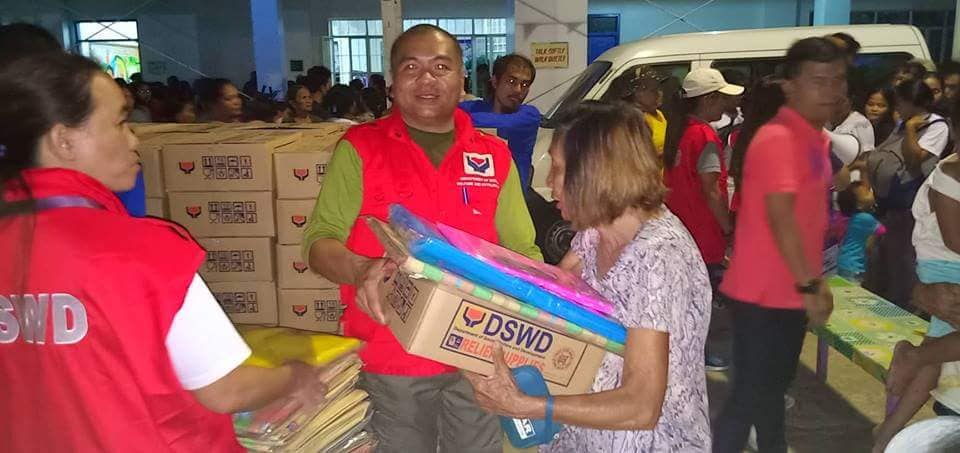 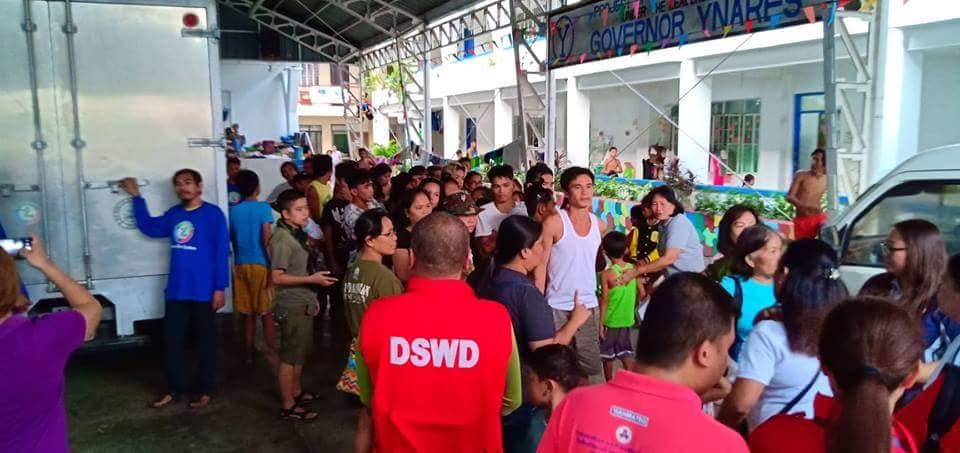 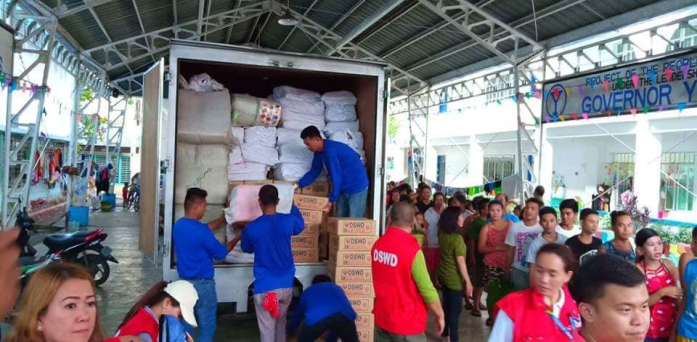 On August 16, 2018 the Regional Quick Response Team facilitated the distribution of Family Food Packs and Sleeping Kits to the affected families in San Mateo, Rizal: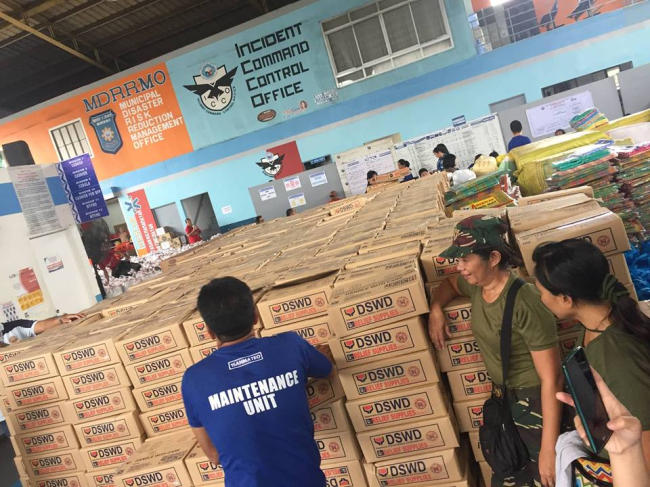 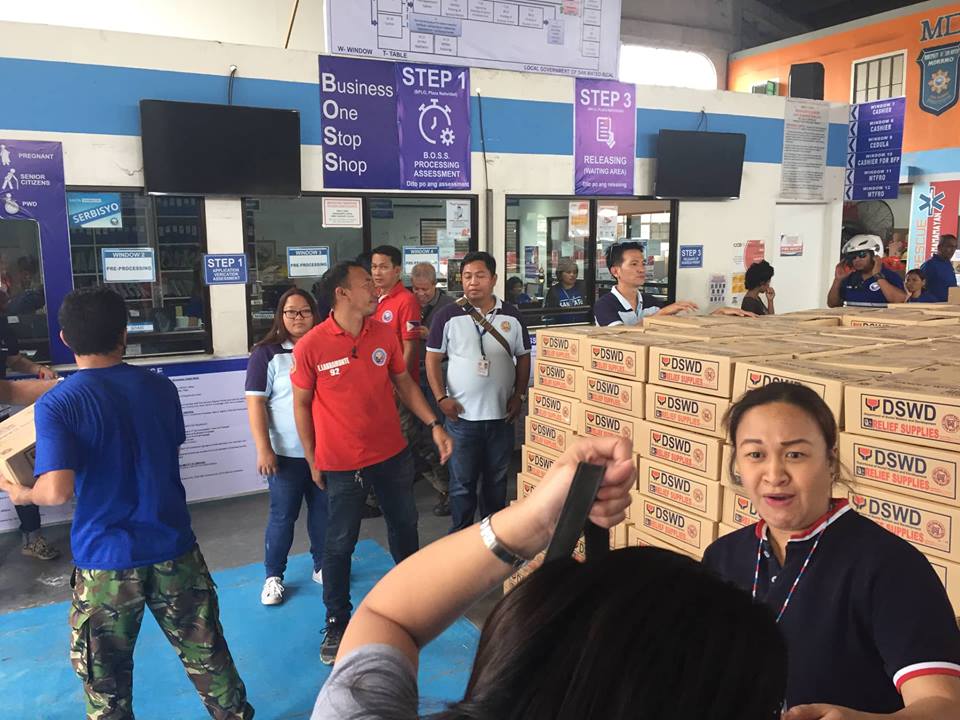 13 August 2018 to presentAffected LGUs were conducting relief efforts and provision of hot meals for residents of areas affected by the Southwest Monsoon.The affected LGUs mobilized their staff in their operational areas to strengthen the government’s emergency response coordination.MSWDOs were conducting profiling of the families who sought temporary shelter in evacuation centers. The MSWDOs prioritized the provision of hot meals as immediate response.MSWDOs of the affected LGUs mobilized there trained personnel on camp coordination and camp management, psychosocial support program, and information managementDSWD-FO CALABARZON maintained close coordination with the MSWDOs of the LGUs with reported evacuation centers.The Disaster Response Management Division (DRMD) of DSWD-FO CALABARZON closely monitored the relief operations conducted by the LGUs.DSWD-FO CALABARZON continued to send rainfall warnings and flood advisories through SMS and other media platforms to MSWDOs who are in flood and landslide-prone areas.DSWD-FO CALABARZON closely monitored the progress of the response activities of the affected LGUs.Based on the above information, the team would like to recommend that the monitoring and further evaluation of the existing evacuation centers be turned-over to the DRU. However, the succeeding teams shall be on-call should there be scheduled hauling and distribution to LGUs.